Игры экологического содержания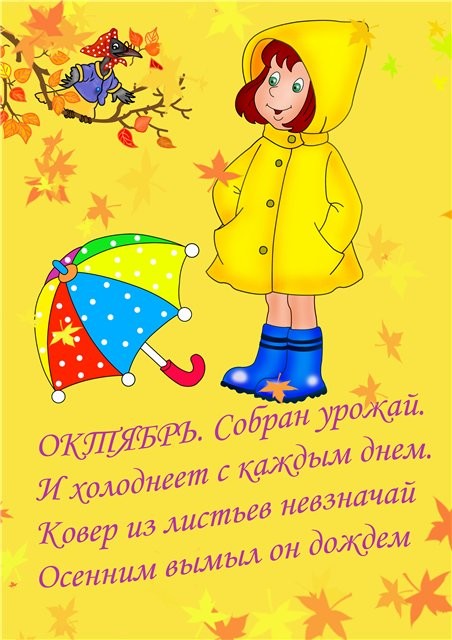 Подготовила Сысоева С.А.воспитатель МКДОУ Детский сад «Сказка» г. Игарки Игра «Цепочка». В  называете объект живой или неживой природы, а ребёнок называет один из  признаков данного объекта, далее вы называете признак, далее опять ребёнок так, чтобы не повториться. Например, объект живой природы  «белка» - животное, дикое, лесное, рыжее, пушистое, грызёт орехи, прыгает с ветки на ветку и т.д.Игра «Да» или«нет».   На все вопросы в игре можно отвечать только словами «да» или «нет». Ребёнок загадывает какое-либо животное (растение). Вы спрашиваете, где живёт это животное, какое оно, чем питается. Ребёнок должен отвечать только двумя словами «да» или «нет». После отгадыванияигроки меняются ролями в игре.Игра «Ассоциации».В этой игре загадывается объект природы, животного и растительного мира. Взрослый и ребёнок по очереди называют слово, связанное какой-либо ассоциацией с заданным объектом, далее игрок, чья очередь говорит уже слово, которое ассоциируется у него с последним  словом, прозвучащим в игре.  Таким образом, в игре  выстраивается ассоциативная цепочка. Пример: муха-тепло-жара-солнце-лето-каникулы-зоопарк-слон.Игра «Четвёртый лишний».  Вы называете 4 объекта природы, ребёнку нужно найти лишний объект и обосновать свой выбор.заяц, ёж, лиса, шмель; дождь, снег, облако, роса;роза, одуванчик, гвоздика, тюльпан;корова, волк, овца, кролик;трясогузка, паук, скворец, сорока; бабочка, стрекоза, енот, пчела; ель, берёза, яблоня, осина;лиса, свинья, лось, кабанкузнечик, божья коровка, воробей, майский жук;  лес, парк, роща, тайга.Игра «Вершки-корешки». Вы называете овощи, ребёнок делает движения руками: если овощ растёт на земле, на грядке, он поднимает рук вверх. Если овощ растёт на земле – руки опускает вниз.Игра «Береги природу». Родитель предлагает из нашего мира убрать что либо,  например, солнце, облака, реки, леса и т.д., а ребёнок должен рассказать (можно с Вашей помощью), что произойдёт с оставшимися живыми объектами, если на Земле не будет названного объекта. Игра «Я знаю».Вы называете ребёнку класс объектов природы (звери, птицы, рыбы, растения, деревья, цветы). Ребёнок говорит: «Я знаю пять названий зверей:» и перечисляет (например, лось, лиса, волк, заяц, олень).  Аналогично называются другие классы объектов природы.Игра «Птица, рыба, зверь». Вы бросаете мяч ребёнку и произносите слово «птица». Ребёнок, поймавший мяч, должен подобрать видовое понятие, например «воробей», и бросить мяч обратно. Аналогично проводится игра со словами «зверь» и «рыба».Игра «Земля, вода, воздух».  Родитель бросает мяч ребёнку и называет объект природы, например, «срока». Ребёнок должен ответить «воздух» и бросить мяч обратно. В ответ на слово «дельфин» -  ребёнок отвечает «вода», на слово «волк» - «земля» и т.д. Возможен и другой вариант игры: родитель называет слово «воздух». Ребёнок, поймавший мяч, должен назвать птицу. В ответ на слово «земля» - животное, обитающее на земле: на слово «вода» - обитателя рек, морей, озёр и океанов.Игра «Летает, плавает, бегает».  Родитель  называет детям объект живой природы. Ребёнок должны изобразить способ передвижения этого объекта. Например: при слове «зайчик», ребёнок  прыгает; при слове «карась» - имитирует плывущую рыбу; при слове «воробей» - изображает полёт птицы.